CURRICULUM VITAE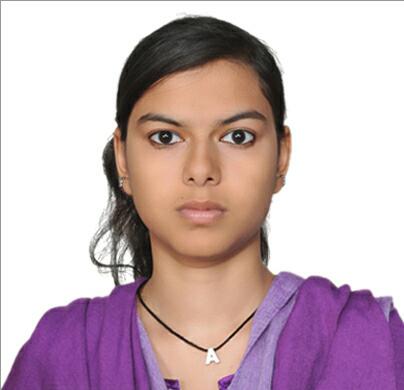 AZRAAZRA.347751@2freemail.com 	  To associate with an esteemed organization in Healthcare that will give me scope to update my knowledge and to be a part of a team that dynamically works towards the growth of organization and gains satisfaction thereof. Professional QualificationPursuing 7th Semester in B.Tech (Biotech.) from Amity University, Noida (India).Educational Qualification:- Summer Internship Report on “Research on in-captivity of the Arabian Tahr” under guidance of “DR. ANAS IDRIS”, HEAD OF RESEARCH DIVISION, Management of Nature Conservation, ABU DHABI- UAEDURATION: 25th May, 2016 – 15th June, 2016 (21 Days)Seminar report on “GENE THERAPY” under guidance of  “DR. NILIMA RAO”, ASSISTANT PROFESSOR, AMITY INSTITUTE OF BIOTECHNOLOGYDURATION: 01ST FEB’16- 08TH FEB’16 (1 WEEK)In-House (Joint In-House and Outhouse) training report On “Practical Training in the field of Biochemistry and Biochemical engineering” under guidance of :-In-house:  “MR. PRABHANSHU KUMAR”, ASSISTANT PROFESSOR, AMITY INSTITUTE OF BIOTECHNOLOGYDURATION: 8th JUNE 2015 – 12 JULY 2015 (35 DAYS)Outhouse: “Research on cancer cells using molecular biology techniques” under “Prof. Syed Akhtar Husain”, SENIOR PROFFESOR, JAMIA MILIA ISLAMIAT- NEW DELHIDURATION: 25th MAY’15 – 8th JUNE’15 (2 WEEKS)Term paper on “GENE THERAPY” under guidance of “DR. RACHNA KUMARI”, ASSISTANT PROFESSOR, AMITY INSTITUTE OF BIOTECHNOLOGY DURATION: 2 MONTHS (MAY-JULY)Familiar with various instruments used in experiments such as autoclave, laminar air flow, centrifugation, magnetic stirrer, incubator, water bath, electrophoresis tank, trans-illuminator, hot air oven etcAnimal Biotechnology – media preparation, media sterilization, cell culture, cell counting etc.Plant Biotechnology – tissue sterilization, plant tissue culture, seed viability testing etc.Microbiology – media preparation, sterilization techniques, inoculation etc.Cell Biology – Pretreatment, Fixation and Staining of cells, slides preparation of mitotic& meiosis cellsMolecular Biology& Recombinant DNA technology  – gel preparation, electrophoresisImmuno-technology – ELISA, WIDAL test, ABO test, SRID and DRID	Basic Bio computation- Basic Bio computational Skills – BLAST, Clustal omega, ORF FINDER, NEBcutter, Protparam, Multalin etc.Java basics, HTMLC/C++ language, DBMS.MS-OfficeProficient in using internet.  ASSETS	Self-Management Target OrientedMultitasking Team Spirit   Team Building & Team Relation.Highly MotivatedCreative and problem solvingParticipated in Seminar on “Applications of Radioisotopes & radiation Technology in Industry, Healthcare & agriculture” held on 5th – 6th August, 2016.Attended a seminar on “Agricultural Revolution” & “Mycobacterium tuberculosis” held on 1st march,2016 (Science Day)Participated in Seminar on “Biotechnology related to waste management” in December 2013.Active member of the management club of Amity University of BiotechnologyActive member of the literary club in writing department of Amity Institute of Biotechnology.Winner of Acting-Biology in the Amity Youth Fest 2014Participated in debate related to Patents in Biotechnology in the Amity Youth Fest 2014Reading, music, travelling, indoor & outdoor Sports, surfing net related to new researches.Date of Birth	    :  17th May 1993Sex	    :  Female Marital Status	    :  SingleNationality	    :  IndianLanguages Known        :  English, Hindi, Urdu, Arabic & French (BASIC)
I hereby declare that all the information furnished above is true to the best of my knowledge.CAREER OBJECTIVEQUALIFICATIONName of Course                 University/BoardYear of  passing           Aggregate/CGPA	B.Tech (Biotech) Amity University, Noida2016 (Until 7thsem)7.02AISSCEC.B.S.E201263.5%AISSEC.B.S.E20108.2TRAINING AND PROJECTSLABORATORY TECHNICALS SKILLSCOMPUTER TECHNICALS SKILLSEXTRA-CURRICULAR DETAILSHOBBIES / INTERESTPERSONAL PROFILEDECLARATION